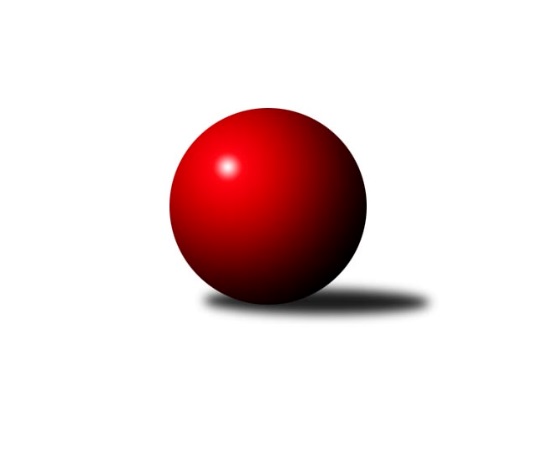 Č.3Ročník 2018/2019	3.3.2019Nejlepšího výkonu v tomto kole: 1276 dosáhlo družstvo: KK Orel IvančiceJihomoravský KPD - 1.-8.místo 2018/2019Výsledky 3. kolaSouhrnný přehled výsledků:KK Orel Telnice	- TJ Sokol Šanov 	3:1	1251:1136	4.0:2.0	3.3.TJ Sokol Mistřín 	- KK Orel Ivančice	0:4	1123:1276	0.0:6.0	3.3.SK Podlužan Prušánky 	- TJ Sokol Husovice	1:3	1174:1191	2.0:4.0	3.3.KK Mor.Slávia Brno	- SK Kuželky Dubňany 		dohrávka		17.3.Tabulka družstev:	1.	KK Orel Telnice	8	7	0	1	23.0 : 9.0 	30.5 : 17.5 	 1193	14	2.	TJ Sokol Mistřín	8	5	2	1	20.0 : 12.0 	25.0 : 23.0 	 1173	12	3.	TJ Sokol Husovice	9	5	2	2	23.0 : 13.0 	30.0 : 24.0 	 1218	12	4.	KK Orel Ivančice	9	4	1	4	19.0 : 17.0 	30.5 : 23.5 	 1206	9	5.	SK Podlužan Prušánky	9	2	3	4	16.0 : 20.0 	25.0 : 29.0 	 1074	7	6.	TJ Sokol Šanov	9	2	2	5	16.0 : 20.0 	25.5 : 28.5 	 1115	6	7.	KK Mor.Slávia Brno	8	1	3	4	11.0 : 21.0 	22.0 : 26.0 	 1067	5	8.	SK Kuželky Dubňany	8	1	1	6	8.0 : 24.0 	15.5 : 32.5 	 1106	3Podrobné výsledky kola:	 KK Orel Telnice	1251	3:1	1136	TJ Sokol Šanov 	Mirek Mikáč	 	 226 	 208 		434 	 2:0 	 341 	 	160 	 181		Aneta Sedlářová	František Hrazdíra	 	 230 	 220 		450 	 2:0 	 380 	 	195 	 185		Matěj Sabo	Jan Šustr	 	 182 	 185 		367 	 0:2 	 415 	 	215 	 200		Kristýna Blechovározhodčí: vedoucí družstevNejlepší výkon utkání: 450 - František Hrazdíra	 TJ Sokol Mistřín 	1123	0:4	1276	KK Orel Ivančice	Simona Maradová	 	 194 	 195 		389 	 0:2 	 406 	 	206 	 200		Vojtěch Šmarda	Ludvík Vašulka	 	 155 	 185 		340 	 0:2 	 441 	 	207 	 234		Jan Svoboda	Petr Valášek	 	 194 	 200 		394 	 0:2 	 429 	 	224 	 205		Martin Mašarozhodčí: Cizler JakubNejlepší výkon utkání: 441 - Jan Svoboda	 SK Podlužan Prušánky 	1174	1:3	1191	TJ Sokol Husovice	Martin Štrokay	 	 191 	 204 		395 	 0:2 	 418 	 	206 	 212		Ondřej Machálek	Radim Tesařík	 	 212 	 176 		388 	 0:2 	 445 	 	216 	 229		Martin Sedlák	Tomáš Slížek	 	 206 	 185 		391 	 2:0 	 328 	 	153 	 175		Klaudie Kittlerovározhodčí: Nejlepší výkon utkání: 445 - Martin SedlákPořadí jednotlivců:	jméno hráče	družstvo	celkem	plné	dorážka	chyby	poměr kuž.	Maximum	1.	Martin Maša 	KK Orel Ivančice	439.25	299.5	139.8	4.9	4/6	(457)	2.	Tomáš Slížek 	SK Podlužan Prušánky 	431.80	300.9	131.0	5.5	4/5	(453)	3.	František Hrazdíra 	KK Orel Telnice	424.50	298.5	126.0	7.9	4/4	(461)	4.	Jan Svoboda 	KK Orel Ivančice	424.42	297.9	126.5	7.7	4/6	(449)	5.	Filip Žažo 	KK Mor.Slávia Brno	422.81	289.9	132.9	7.9	4/5	(447)	6.	Martin Sedlák 	TJ Sokol Husovice	420.25	292.9	127.4	7.5	6/6	(445)	7.	Aleš Zlatník 	SK Kuželky Dubňany 	416.55	278.1	138.5	7.0	5/5	(439)	8.	Petr Žažo 	KK Mor.Slávia Brno	411.20	290.8	120.4	10.0	5/5	(456)	9.	Martin Šubrt 	TJ Sokol Mistřín 	409.67	283.9	125.8	10.0	4/5	(425)	10.	Petr Valášek 	TJ Sokol Mistřín 	408.50	279.8	128.8	8.8	4/5	(423)	11.	Ondřej Machálek 	TJ Sokol Husovice	406.58	288.7	117.9	10.0	6/6	(421)	12.	Mirek Mikáč 	KK Orel Telnice	404.45	288.9	115.6	8.4	4/4	(434)	13.	Kristýna Blechová 	TJ Sokol Šanov 	404.21	284.8	119.5	8.3	6/6	(415)	14.	Matěj Oplt 	TJ Sokol Husovice	403.50	282.7	120.8	9.6	5/6	(422)	15.	Vojtěch Šmarda 	KK Orel Ivančice	403.10	286.8	116.3	9.8	5/6	(441)	16.	Simona Maradová 	TJ Sokol Mistřín 	401.65	286.9	114.8	9.9	5/5	(423)	17.	Radim Tesařík 	SK Podlužan Prušánky 	366.44	258.3	108.1	12.4	5/5	(425)	18.	Jan Šustr 	KK Orel Telnice	363.80	268.0	95.8	15.2	4/4	(392)	19.	Josef Němeček 	KK Mor.Slávia Brno	353.94	263.6	90.3	15.8	4/5	(408)	20.	Tomáš Kubík 	SK Kuželky Dubňany 	352.05	261.0	91.1	16.2	5/5	(417)	21.	Jaroslav Harca 	SK Kuželky Dubňany 	338.40	243.5	94.9	18.8	5/5	(386)		Petr Bakaj  ml.	TJ Sokol Šanov 	414.78	291.7	123.1	8.7	3/6	(426)		Jakub Kovář 	KK Orel Ivančice	386.00	265.3	120.7	9.7	3/6	(440)		Matěj Sabo 	TJ Sokol Šanov 	371.50	272.0	99.5	13.5	2/6	(380)		Tomáš Konečný 	KK Orel Ivančice	361.75	263.0	98.8	16.0	2/6	(382)		Ludvík Vašulka 	TJ Sokol Mistřín 	353.17	255.5	97.7	17.0	3/5	(367)		Martin Štrokay 	SK Podlužan Prušánky 	352.50	258.5	94.0	15.0	2/5	(395)		Aneta Sedlářová 	TJ Sokol Šanov 	349.50	253.5	96.0	14.5	2/6	(358)		Eliška Bártíková 	TJ Sokol Šanov 	347.38	260.5	86.9	12.9	2/6	(416)		Filip Černý 	SK Kuželky Dubňany 	333.00	254.0	79.0	17.0	1/5	(333)		Ondřej Šipl 	KK Orel Ivančice	333.00	256.0	77.0	18.0	1/6	(333)		Klaudie Kittlerová 	TJ Sokol Husovice	328.00	248.0	80.0	22.0	1/6	(328)		Barbora Laštůvková 	KK Orel Ivančice	311.00	241.0	70.0	21.0	1/6	(311)		Libor Laca 	SK Podlužan Prušánky 	302.75	219.0	83.8	24.0	2/5	(391)		David Růžička 	TJ Sokol Šanov 	261.50	199.5	62.0	30.0	2/6	(274)		Jindřich Doležel 	KK Mor.Slávia Brno	173.00	130.0	43.0	28.0	1/5	(173)Sportovně technické informace:Starty náhradníků:registrační číslo	jméno a příjmení 	datum startu 	družstvo	číslo startu
Hráči dopsaní na soupisku:registrační číslo	jméno a příjmení 	datum startu 	družstvo	25790	Klaudie Kittlerová	03.03.2019	TJ Sokol Husovice	Program dalšího kola:4. kolo10.3.2019	ne	10:00	SK Kuželky Dubňany  - KK Orel Telnice	10.3.2019	ne	10:00	TJ Sokol Husovice - TJ Sokol Mistřín 	10.3.2019	ne	10:15	TJ Sokol Šanov  - KK Mor.Slávia Brno	Nejlepší šestka kola - absolutněNejlepší šestka kola - absolutněNejlepší šestka kola - absolutněNejlepší šestka kola - absolutněNejlepší šestka kola - dle průměru kuželenNejlepší šestka kola - dle průměru kuželenNejlepší šestka kola - dle průměru kuželenNejlepší šestka kola - dle průměru kuželenNejlepší šestka kola - dle průměru kuželenPočetJménoNázev týmuVýkonPočetJménoNázev týmuPrůměr (%)Výkon4xFrantišek HrazdíraTelnice4504xFrantišek HrazdíraTelnice114.84502xMartin SedlákHusovice4453xMartin SedlákHusovice112.64452xJan SvobodaIvančice4411xMirek MikáčTelnice110.724342xMirek MikáčTelnice4342xJan SvobodaIvančice110.144412xPetr ŽažoMS Brno4322xPetr ŽažoMS Brno109.714323xMartin MašaIvančice4293xMartin MašaIvančice107.15429